VALENCIA COLLEGE SYLLABUSPHI 2010: PhilosophyFALL  2020CONTACT   INFORMATIONDr. Andrew Alexander, West Campus, Office: 6-326 (For Face-To-Face students)ZOOM Meetings: Mon.- Th. 11:30 am. - 1 pm. (Office Hours for Online students)Phone:  407-582-1300.  Please leave a message with the   secretaryE mail: Please use the Canvas Email from the “inbox” in the Canvas System. Please do not email from a private email account. Emails will be answered within 48 hours, unless it is a weekend or a day when the College is closed.COURSE INFORMATIONContemporary. problems are used to introduce the major areas of philosophy: metaphysics, ethics, politics, theories of knowledge and the philosophy of religion. Students explore the ideas of notable philosophers, past and present, and examine how their ideas have shed light on these problems and their relevance to modern life. COURSE PREREQUISITES: NONE                  CREDIT HOURS: 3TERM: Fall 2020                                                   MODE: ONLINEREQUIRED TEXT:Alexander, Andrew, PHILOSOPHIZING: Creating a World of Ideas, Kendall Hunt.An e-book is available from the publisher for half the price.MAJOR LEARNING OUTCOMESExplore basic beliefsCheck assumptions and implications of key ideasExamine diverse theories or perspectivesDefine concepts with necessary and sufficient criteriaArticulate objections and construct argumentsDevelop ideas on morality, society, reality, knowledge and GodVALENCIA COLLEGE CORE COMPETENCIESThinking CriticallyValuing AppreciativelyCommunicating EffectivelyActing ResponsiblyGRADING   SCALEThe following grading scale is used:A= 90-100; B=80-90; C = 70-79; D=60-69; F= below 60COURSE   STRUCTUREThe course is organized in six modules:The OrientationThe Nature of PhilosophyEthicsPoliticsMetaphysics & EpistemologyPhilosophy of ReligionQUIZZES   & TESTSThere are six quizzes and four tests. Each quiz, with the exception of the first one, is worth 20 points and each test is worth 100 points. Each quiz is based on a response to True/False questions. Each test is based on a short essay response consisting of about 400 words. In the final unit, the final test takes place during the final exam week.FACULTY/ STUDENT   COMMUNICATIONUse the Canvas email to communicate with the professor and your fellow students. Valencia is committed to providing a high-quality educational experience. Faculty members have high standards for themselves and for you. If a problem arises, your first step is to talk with your professor. If you are dissatisfied, you may talk to the dean of the department. We will work together to solve any issues that may arise.PROFESSOR   EXPECTATIONSThe professor will work with you to help you to be successful in the course, grade assignments within 10 days and provide meaningful feedback.  Furthermore, the professor will respond to Canvas e-mails within 48 hours, except on weekends or holidays.STUDENT   EXPECTATIONSStudents are expected to do the following: share in the responsibility for completing the course successfully, follow the course policies, complete the learning activities and tests in a timely way, and communicate with the professor if any difficulties arise.SUPPORT   SERVICESTutoring services are available in 7-240. The phone extension is 1633. Valencia offers a variety of   Skillshops. These are short seminars dealing with student success, goals and purposes. Check out Valencia’s Skillshop offerings.IMPORTANT VALENCIA WEBSITE LINKSCollege CalendarCollege Catalog  Valencia Policy and proceduresFERPA  ADA  BAYCARE BEHAVIORAL HEALTH’S STUDENT ASSISTANCE PROGRAMValencia’s students can get immediate help with psychological issues –stress anxiety, depression, adjustment difficulties, substance abuse, time management, and relationship problems, regarding school, home, or work. Students have 24hour counseling services at 800878-5470. Three free confidential face-to-face counseling sessions are also available to students. Also, students may contact the Victim Service Center’s Sexual Assault hotline at 407-497 6701 or visit the Victim Service Center.ACADEMIC HONESTYEach student is expected to produce original ideas informed and supported by documented sources.  Plagiarism happens when someone’s ideas or words are used without documentation. Cheating may also happen if students submit works that are too similar for coincidence. Plagiarism or cheating   on a quiz or exam will receive a zero for that assignment. A repeat offense will result in a grade of F for the course. Please review   Valencia’s Plagiarism Resources and Academic Integrity guidelines, for additional details, see rules in the Policy & Procedures section of the catalog,  Volume 8 11.SPECIAL ONLINE POLICIESTo complete the course successfully, you must log in on a regular basis and complete all learning activities by the deadlines.Use Canvas to communicate and check course announcements and email daily.According to Valencia’s policy, online course attendance must be verified by an academically related activity.  For this reason, the first short answer quiz is due before the first week of classes ends, in order to avoid being withdrawn from the course as a NO SHOW student.Learning, especially in philosophy, thrives on honest, open and respectful communication. Collaborative discussions   with classmates, using the Canvas tools in the course, is highly recommended.Valencia’s Student Conduct and Netiquette guidelines must be followed to maintain the proper standards for conduct in an electronic environment. Violating Valencia’s policies could lead to disciplinary action. See these guidelines in Policy & Procedures, Volume 7a 02.Technology RequirementsThe student is required to have the following; reliable high-speed internet access, an active Valencia email account, Microsoft Word software, and an internet browser (Safari, Firefox or Google Chrome). Review Valencia’s Canvas Resources for additional information regarding the Canvas learning   management system.PREREQUISITES & SKILLSThis course has no mandatory prerequisite course(s). College level reading skills, however, are needed.SEQUENCE OF ASSESSMENTSA table is showing the value and dates of quizzes and tests.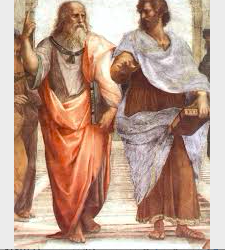 DateAssessmentsSubjectsMax. Points8/28QUIZOrientation09/4QUIZNature of Philosophy209/11QUIZGreco-Roman Ethics20!0/2TESTEthics10010/9QuizPolitics2010/16TESTPolitics10010/23QuizMetaphysics/Epistemology2011/13TESTMetaphysics/Epistemology10011/20QuizPhilosophy of Religion2012/7TESTPhilosophy of Religion100